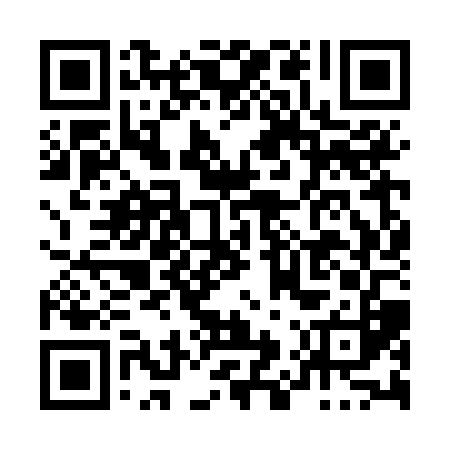 Prayer times for La Grande-Fresniere, Quebec, CanadaMon 1 Jul 2024 - Wed 31 Jul 2024High Latitude Method: Angle Based RulePrayer Calculation Method: Islamic Society of North AmericaAsar Calculation Method: HanafiPrayer times provided by https://www.salahtimes.comDateDayFajrSunriseDhuhrAsrMaghribIsha1Mon3:135:111:006:238:4910:472Tue3:145:121:006:238:4810:463Wed3:155:131:006:238:4810:454Thu3:165:131:016:238:4810:455Fri3:175:141:016:238:4710:446Sat3:185:151:016:238:4710:437Sun3:205:151:016:238:4710:428Mon3:215:161:016:228:4610:419Tue3:225:171:016:228:4610:4010Wed3:235:181:026:228:4510:3911Thu3:255:191:026:228:4410:3812Fri3:265:191:026:218:4410:3713Sat3:285:201:026:218:4310:3514Sun3:295:211:026:218:4210:3415Mon3:315:221:026:208:4210:3316Tue3:325:231:026:208:4110:3117Wed3:345:241:026:208:4010:3018Thu3:355:251:026:198:3910:2819Fri3:375:261:026:198:3810:2720Sat3:395:271:026:188:3710:2521Sun3:405:281:036:188:3610:2422Mon3:425:291:036:178:3510:2223Tue3:445:301:036:178:3410:2124Wed3:455:311:036:168:3310:1925Thu3:475:331:036:158:3210:1726Fri3:495:341:036:158:3110:1527Sat3:515:351:036:148:3010:1428Sun3:525:361:036:138:2910:1229Mon3:545:371:036:138:2710:1030Tue3:565:381:026:128:2610:0831Wed3:585:391:026:118:2510:06